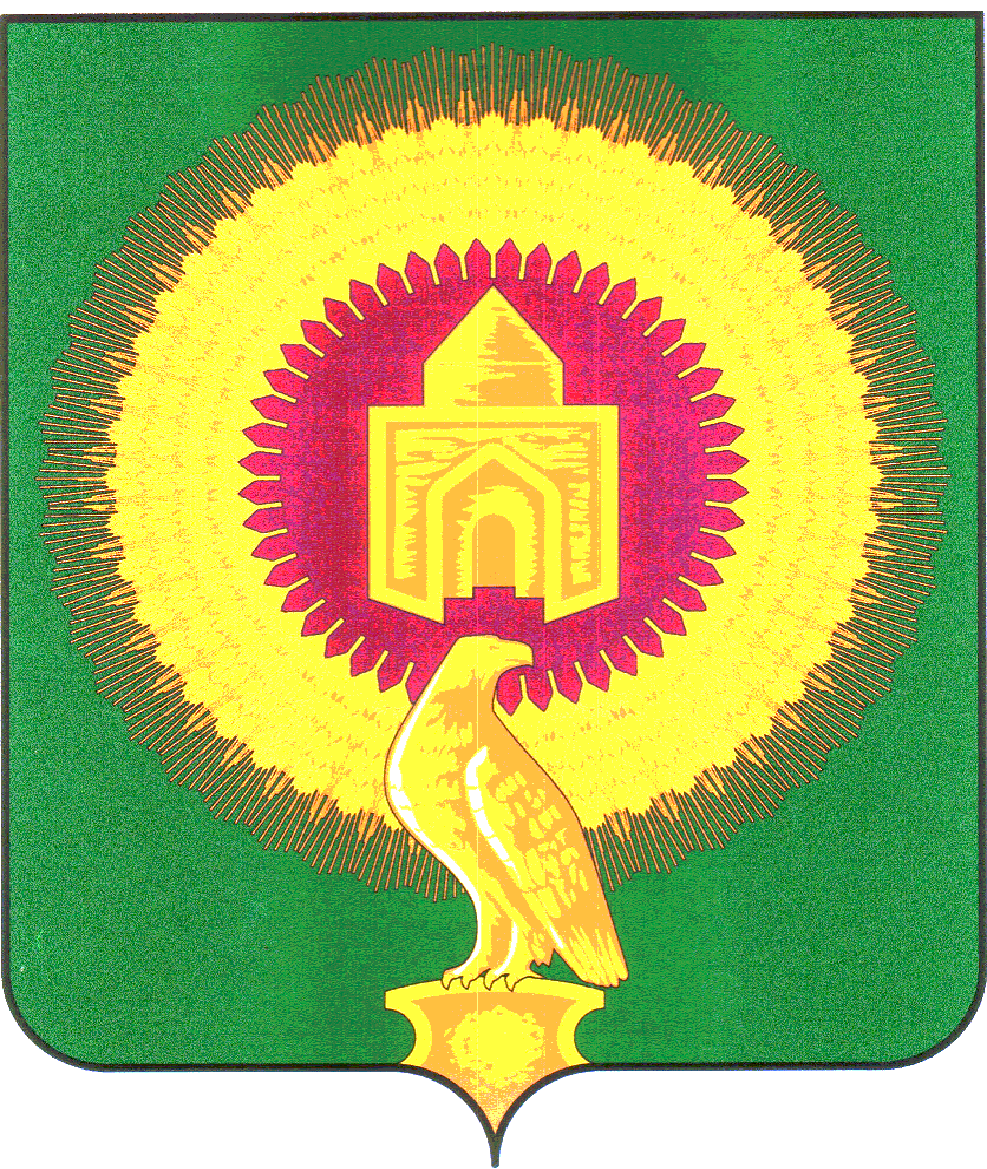 АДМИНИСТРАЦИЯ ЛЕЙПЦИГСКОГО СЕЛЬСКОГОПОСЕЛЕНИЯ ВАРНЕНСКОГО МУНИЦИПАЛЬНОГОРАЙОНА ЧЕЛЯБИНСКОЙ ОБЛАСТИПОСТАНОВЛЕНИЕО внесении изменений в муниципальную программу «Развитие сферы культуры на территории Лейпцигского сельского поселения Варненского муниципального района Челябинской области»ПОСТАНОВЛЯЕТ:1. Внести в муниципальную программу «Обеспечение первичных мер пожарной безопасности на  территории Лейпцигского сельского поселения Варненского муниципального района Челябинской области», утвержденную постановлением  от 20 ноября 2020г. № 33/5.1) позицию паспорта муниципальной программы, касающуюся объемов бюджетных ассигнований, изложить в следующей редакции:2) " раздел V "Ресурсное обеспечение муниципальной программы" изложить в следующей редакции:"Объем финансирования муниципальной программы составляет 1933,89 тысяч рублей, в том числе по годам:	  2021 год – 1933,89 тысяч рублей;	  2022 год – 0,0 тысяч рублей;  2023 год – 0,0 тысяч рублей."3) приложение 1"Перечень мероприятий муниципальной программы" к программе "Обеспечение первичных мер пожарной безопасности на территории Лейпцигского сельского поселения Варненского муниципального района Челябинской области" изложить в редакции, согласно приложению 1 к настоящему постановлению. 2. Настоящее постановление вступает в силу после его  подписания и обнародования.3. Настоящее постановление подлежит официальному опубликованию.4. Контроль за исполнением настоящего постановления оставляю за собой.Глава Лейпцигскогосельского поселения	Пискунова Э.Т.     Приложение 1К постановлению администрайииЛейпцигского                                                                                                                            Сельского поселения Варненского муниципального района Челябинской области  от 09.07.2021г. № 26     Приложение 1к Муниципальной программе«Развитие сферы культуры в Лейпцигском                                                                                                                           сельском поселении Варненского муниципального района Челябинской области на 2021-2023 годы» ПЕРЕЧЕНЬпрограммных мероприятийот 14 сентября 2021 года            № 29Объемы бюджетных ассигнований муниципальной  программыОбъем финансирования муниципальной программы за счет средств бюджета поселения составляет  1933,89  тысяч рублей, в том числе по годам:       2021 год – 1933,89 тысяч рублей; 2022 год – 0,0 тысяч рублей;2023 год – 0,0 тысяч рублей№ п/пНаименование мероприятияОбъем финансирования по годам, тыс. рублейОбъем финансирования по годам, тыс. рублейОбъем финансирования по годам, тыс. рублейОтветственный исполнитель,соисполнитель№ п/пНаименование мероприятия2021 год2022 год2023годОтветственный исполнитель,соисполнительЗадача 1: Развитие самодеятельного художественного творчестваЗадача 1: Развитие самодеятельного художественного творчестваЗадача 1: Развитие самодеятельного художественного творчестваЗадача 1: Развитие самодеятельного художественного творчестваЗадача 1: Развитие самодеятельного художественного творчестваЗадача 1: Развитие самодеятельного художественного творчества1.1Мероприятие 1 Организация деятельности клубных формирований                50,0Администрация Лейпцигского сельского поселения МУК «Лейпцигский Дом культуры»Задача 2: Повышение качества услуг, предоставляемых учреждениями культуры сельского поселения Задача 2: Повышение качества услуг, предоставляемых учреждениями культуры сельского поселения Задача 2: Повышение качества услуг, предоставляемых учреждениями культуры сельского поселения Задача 2: Повышение качества услуг, предоставляемых учреждениями культуры сельского поселения Задача 2: Повышение качества услуг, предоставляемых учреждениями культуры сельского поселения Задача 2: Повышение качества услуг, предоставляемых учреждениями культуры сельского поселения 2.1Мероприятие 1   Обучение специалистов культурно - досуговых учреждений на  курсах повышения квалификации и профессиональной подготовки10Администрация Лейпцигского сельского поселения МУК «Лейпцигский Дом культуры»Задача 3: Обеспечение комплексной безопасности и комфортных условий в муниципальных учреждениях культуры сельского поселения Задача 3: Обеспечение комплексной безопасности и комфортных условий в муниципальных учреждениях культуры сельского поселения Задача 3: Обеспечение комплексной безопасности и комфортных условий в муниципальных учреждениях культуры сельского поселения Задача 3: Обеспечение комплексной безопасности и комфортных условий в муниципальных учреждениях культуры сельского поселения Задача 3: Обеспечение комплексной безопасности и комфортных условий в муниципальных учреждениях культуры сельского поселения Задача 3: Обеспечение комплексной безопасности и комфортных условий в муниципальных учреждениях культуры сельского поселения 3.1Мероприятие 1:Проведение текущего ремонта, поддержание зданий учреждений культуры в безопасном состоянии, Комплексное оснащение клубов1873,89Администрация Лейпцигского сельского поселения МУК «Лейпцигский Дом культуры»ВСЕГО по Программе            1933,89